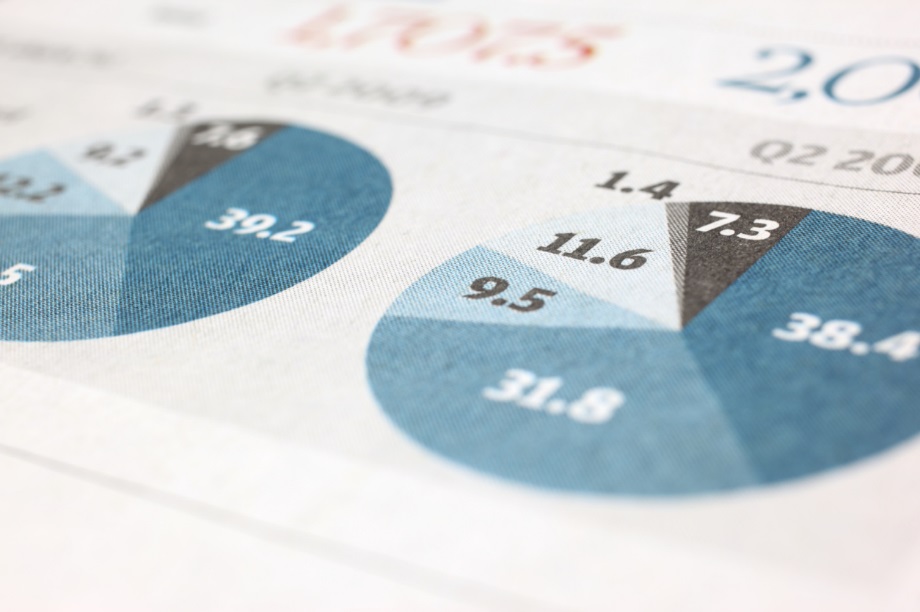 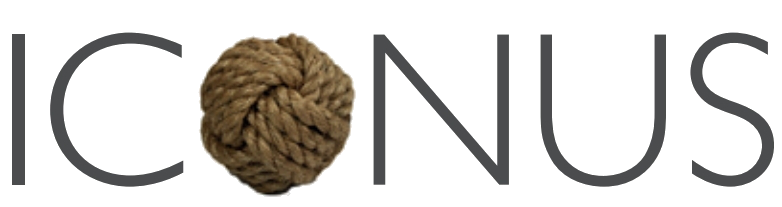 TurinysĮžanga2015 metų lapkričio 2-25 dienomis apklausta 400 savo gyvenamąją vietą Klaipėdos miesto integruotų investicijų teritorijoje nurodžiusių respondentų. Reprezentatyvumui užtikrinti taikytos lyties, amžiaus bei gyvenamosios vietos kvotos. Imties dydis leidžia daryti išvadas su iki 4,9% paklaida.Dauguma (75%) gyvena nuosavuose butuose ir gerai pažįsta savo rajoną(80%), daugiau negu pusė gyventojų (51%) dirba arba turi nuosavą verslą; 50% gyventojų dirba arba vykdo veiklą integruotų investicijų teritorijoje.Gyventojams trūksta informacijos apie viešąsias ir socialines paslaugas (visi 6 klausimai šia tema parodo informacijos sklaidos trūkumą); prekybos ir maitinimo įstaigų kiekis (atitinkamai 96% ir 69%) ir kokybė (atitinkamai 53% ir 40%) tenkina gyventojų lūkesčius.Didžiausias investicijų poreikis yra saugumo (52%) ir užimtumo (94%) srityse.Nusikalstamumo lygis yra žemas (11%), gyventojai jaučiasi saugiai (70%), kaimynai pasitiki vieni kitais (70%), bet nedalyvauja bendruomeninėje veikloje (67%).Netrūksta norinčių pradėti verslą (27%), kaip pagrindinis kliuvinys verslininkams nurodomas automobilių parkavimas (91%).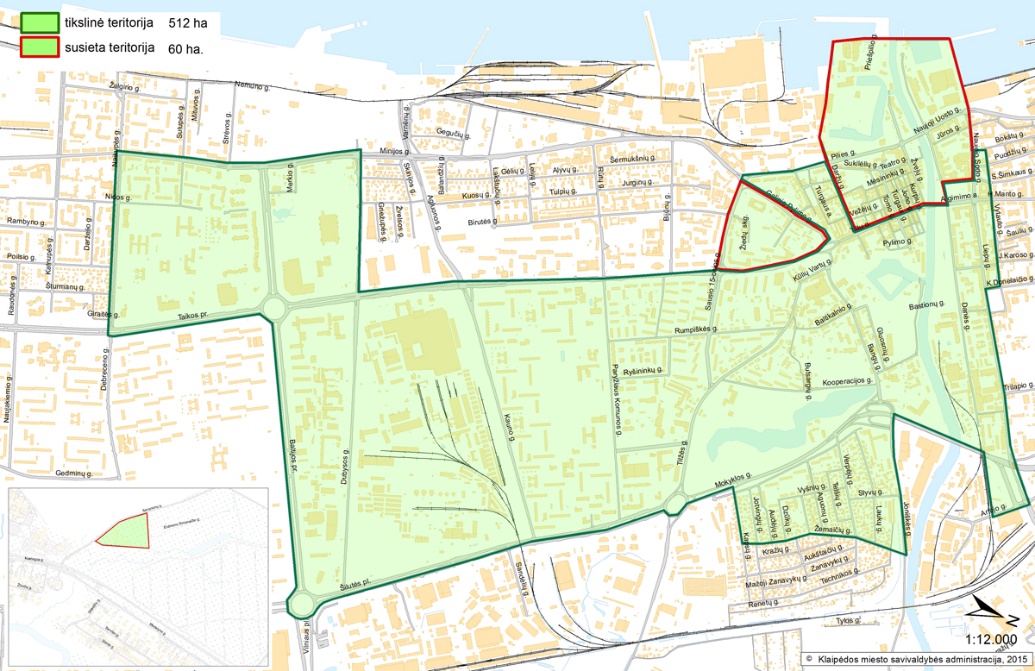 Imties demografinės charakteristikos 2% respondentų išsilavinimas yra žemesnis už vidurinį (0,5% - pradinis ar žemesnis, 1,5% - nebaigtas vidurinis), 65% respondentų turi vidurinį išsilavinimą (vidurinis – 28%, specialusis vidurinis – 37%), o 34% respondentų turi aukštąjį išsilavinimą (5% neuniversitetinį, 29% universitetinį).51% respondentų dirba samdomą darbą arba turi nuosavą verslą (44% dirba, 5% turi nuosavą verslą arba užsiima individualia veikla, 2% mokosi ir dirba ar turi nuosavą verslą), 7% respondentų mokosi arba studijuoja, 42% respondentų nedirba (3% dirba namų ūkyje, po 4% yra bedarbiai, neįgalūs ar sergantys, motinystės ar tėvystės atostogose, 27% - pensininkai).Sutartiniai rajonų pavadinimai: Naikupės g. – Dubysos g. apima teritoriją tarp Taikos pr. ir Minijos gatvių; Baltijos pr. – Kauno g. tarp Taikos pr. ir Šilutės pl; Kauno g. – Paryžiaus Komunos g. tarp Taikos per. ir Šilutės pl., Paryžiaus Komunos g. – Sausio 15-osios g. tarp Taikos pr. ir Šilutės pl., Sausio 15-osios g. – Bangų g. tarp Taikos pr. ir Kooperacijos g.; Mokyklos – tarp Mokyklos g. ir Žemaičių g., Joniškės g. ir Kapsų g.; Senamiestis – tarp Bangų g. ir Vytauto-Liepų gatvių, Turgaus aikštės teritorijos, Tiltų g. ir Artojo g.Klausimas 1: Ar seniai gyvenate šiame rajone? Klausimas 2: Gyvenamasis būstas80% respondentų teigia gerai pažįstantys savo gyvenamąjį rajoną (66% yra senbuviai, 14% - naujakuriai), 12% senbuvių nepažįsta gerai savo rajono, 8% yra naujakuriai, nepažįstantys savo rajono.95% respondentų gyvena daugiabučių namų butuose (69% butas priklauso, 20.3% butą nuomuojasi, 5,8% moka paskolą). 4,5% gyvena individualiuose namuose ir tik 0.5% kotedžo tipo name.Klausimas 3: Kaip Jūs vertinate šiuos aspektus kiekio prasme savo gyvenamajame rajone?Klausimas 4: Kaip vertinate šių paslaugų ir aspektų kokybę Jūsų gyvenamajame rajone?Klausimas 5: Ar gaunate pakankamai informacijos apie Jūsų gyvenamajame rajone teikiamas viešąsias paslaugas?62% respondentų apie teikiamas viešąsias paslaugas gauna, 48% šią informaciją susiranda patys, 38% tokios informacijos negauna, bet 14% ši informacija net nedomina. Klausimas 6: Jeigu būtų skirta lėšų vystymui ar skatinimui, kurioms sritims labiausiai reikėtų jas skirti Jūsų gyvenamajame rajone?52% respondentų norėtų, kad lėšos būtų skirtos saugumo užtikrinimui ir nusikaltimų prevencijai, 51% - vaikų užimtumui, 25% - sporto ir aktyvaus laisvalaikio paslaugoms, 18% - kultūros paslaugoms, 15% - visuomenės sveikatos plėtrai, 7% - vietos bendruomenių veikloms, 5% - verslumui ir verslo kūrimui. Klausimas 7: Ar esate Jūs pats ar Jūsų šeimos nariai nukentėję nuo kokios nors nusikalstamos veikos Jūsų gyvenamajame rajone per pastaruosius 12 mėnesių?89% respondentų nėra nukentėję nuo jokių nusikalstamų veikų savo gyvenamajame rajone per pastaruosius 12 mėnesių. Klausimas 8: Ar saugiai jaučiatės savo gyvenamajame rajone?Vos 9% respondentų savo gyvenamajame rajone jaučiasi nesaugiai (3% labai nesaugiai, 6% nesaugiai), 21% negalėjo atsakyti į šį klausimą, o 70% respondentų jaučiasi saugiai (52% saugiai, 18% labai saugiai). Daugiausiai saugiai besijaučiančių respondentų yra Sausio 15-osios g. – Bangų g. ir Naikupės g. – Dubysos g. regionuose (atitinkamai 84% ir 82%), o mažiausiai – Kauno g. – P. Komunos g. regione (54%). Klausimas 9: Dėl kokių priežasčių jaučiatės nesaugiai?Respondentų, 8 klausime nurodžiusių, kad jaučiasi labai nesaugiai, nesaugiai arba negali atsakyti į klausimą, paprašyta įvertinti šias galimas tokio vertinimo priežastis. Daugiausia respondentų nesaugiai jaučiasi dėl stebėjimo kamerų nebuvimo arba trūkumo (79%) ir asocialių žmonių skaičiaus gyvenamajame rajone (77%).Klausimas 10: Įvertinkite šiuos teiginius apie bendravimą su artimoje aplinkoje gyvenančiais kaimynaisKlausimas 11: Ar Jūsų gyvenamojoje teritorijoje veikia saugios kaimynystės grupė?Tik 16% respondentų nurodė, kad jų gyvenamajame rajone veikia saugios kaimynystės grupė, 21% nežinojo, 63% atsakė, kad tokia grupė jų rajone neveikia.Klausimas 12: Ar saugios kaimynystės grupės veikla padeda spręsti problemas Jūsų gyvenamojoje teritorijoje?Tik 13% respondentų mano, kad saugios kaimynystės grupės padeda spręsti problemas, 28% neturėjo nuomonės šiuo klausimu, net 59% manė, kad saugios kaimynystės grupės nepadeda spręsti problemų. Respondentai, nurodę, kad jų gyvenamajame rajone veikia saugios kaimynystės grupė, daugiausia jaučiasi saugiai: 15% negalėjo atsakyti į šį klausimą, 43% atsakė, jog jaučiasi saugiai ir 42% - labai saugiai.Klausimas 13: Ar norėtumėte pradėti savo verslą ar užsiimti individualia veikla?27% respondentų norėtų pradėti savo verslą, 5% jau turi nuosavą verslą, o 68% verslo pradėti nenorėtų. Labai ryškūs skirtumai matomi respondentus išskirsčius pagal amžių – daugiausia norinčių pradėti verslą yra tarp 15-34 metų gyventojų. Klausimas 14: Su kokiomis problemomis susiduria Jūsų gyvenamajame rajone paslaugas teikiantys verslininkai?Net 73% respondentų nurodė, kad jų gyvenamajem rajone paslaugas teikiantys verslininkai susiduria su automobilių aikštelių trūkumo problema, 21% - finansavimo, palankių kreditų, investicijų trūkumu, 18% - automobilių statymo apmokestinimu, 11% - bendradarbiavimo su savivaldybe ar nevyriausybinėmis organizacijomis trūkumu. Klausimas 15: Kaip vertinate šias bedarbių galimybes Jūsų rajone?Respondentų nuomone bedarbiams jų rajone lengviausia gauti konsultacijų (32%) ir gauti pagalbos ieškant darbo (27%), o sunkiausia persikvalifikuoti ir susirasti darbą (po 42%).